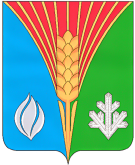 Совет депутатов муниципального образования Курманаевский сельсоветКурманаевского района Оренбургской области( четвертого созыва)РЕШЕНИЕ07.11.2023                                                                                                                                           № 164с. КурманаевкаО внесении изменений в решение Совета депутатов от 17.08.2022 № 105 «Об утверждении Порядка учета предложений по проекту Устава муниципального образования Курманаевский сельсовет Курманаевского района Оренбургской области и проекту решения Совета депутатов муниципального образования Курманаевский сельсовет Курманаевского района Оренбургской области «О внесении изменений в Устав муниципального образования Курманаевский сельсовет Курманаевского района Оренбургской области», а также порядка участия граждан в его обсуждении»Руководствуясь статьями 28, 44 Федерального закона от 06.10.2003 № 131-ФЗ «Об общих принципах организации местного самоуправления в Российской Федерации», Уставом муниципального образования Курманаевский сельсовет Курманаевского района Оренбургской области, Совет депутатов, РЕШИЛ:1. Внести в решение Совета депутатов от 17.08.2022 № 105 «Об утверждении Порядка учета предложений по проекту Устава муниципального образования Курманаевский сельсовет Курманаевского района Оренбургской области и проекту решения Совета депутатов муниципального образования Курманаевский сельсовет Курманаевского района Оренбургской области «О внесении изменений в Устав муниципального образования Курманаевский сельсовет Курманаевского района Оренбургской области», а также порядка участия граждан в его обсуждении» следующие изменения:1.1. Пункт 2.7. раздела 2 изложить в новой редакции:«2.7. Срок внесения предложений по проектам 10 дней со дня их опубликования и размещения на официальном сайте».2. Контроль за исполнением настоящего решения возложить на  председателя Совета депутатов муниципального образования Курманаевский сельсовет.3. Решение вступает в силу после официального опубликования в газете «Вестник Курманаевского сельсовета»Глава муниципального образования                                                     К.Н. БеляеваПредседатель Совета депутатов                                                            М.С. КоноплевРазослано: в дело, прокурору, администрация района